Составлен педагогом дополнительного образования кмж «Северка» Логинова Ольга ВикторовнаПознавательно - игровая программа«Кто не мечтает стать генералом».
Цели: Организация содержательного досуга детей;
создание праздничной атмосферы, положительного эмоционального настроения у детей; 
развитие навыков коллективного общения, познавательной 
активности, логического мышления, ловкости, воображения. 

Оборудование:  листы бумаги, воздушные шары, 
звездочкиХОД ПРОГРАММЫ( Звучит спокойная музыка) 
Февральский ветер ворошил страницы, в календаре порядок наводя… 
Потом он вдруг решил остановиться на дате 23 февраля, 
Давним–давно был праздник установлен… 
Что говорить, традиция сильна 
Мальчишек поздравляем снова - мы им желаем мира и добра. 
Меняются события и лица, 
И кто – то получает новый чин, 
Но нам, девчонкам, хочется гордиться 
Надежностью защитников страны. 
ВЕДУЩИЙ: Ребята, сегодня в преддверии праздника мы рады видеть вас на познавательно - игровой программе «Кто не мечтает стать генералом».(Ребята делятся на две команды: «Летчики» и «Моряки». За победу в конкурсах участники получают звездочки, количество которых определит победителя в конце мероприятия) 
КОНКУРС «ВОЕННАЯ ТЕХНИКА» 
ВЕДУЩИЙ: Какой же моряк без корабля и летчик без самолета! Поэтому первый наш конкурс называется «Военная техника». 
(Из листов бумаги нужно сложить как можно больше летчикам – самолетов, а морякам – кораблей. Та команда, которая соберет больше и аккуратнее единиц военной техники получает звездочку) 
КОНКУРС «НАХОДЧИВОСТЬ» 
ВЕДУЩИЙ: Ребята, вы отлично справились с созданием военной техники, но настоящий защитник должен обладать еще и смекалкой. Вам нужно будет по очереди отвечать на вопросы, за каждый верный ответ – звездочка. 
1. Как называются вооруженные силы государства, все военные одной страны? (Армия). 
2. Как называется футляр для пистолета? (Кобура.) 
3. Что у военных на плечах? (Погоны.) 
4. Как называют знаки отличия, награды за заслуги, в том числе военные? (Орден, медаль.) 
5. Что общего у дерева и винтовки? (Ствол.) 
6. Что общего у мухи и винтовки? (У винтовки есть прицел, который называется «мушка».) 
КОНКУРС «МЕТКИЙ СТРЕЛОК» 
ВЕДУЩИЙ: Смекалка у вас есть, но думаю и не только, ведь в дальнейшем конкурсе нужно проявить еще и меткость. 
(Каждой команде выдается по связке воздушных шаров и дротики. За 20 секунд все игроки по очереди должны бросать дротик. Та команда, которая лопнет большее количество шариков и получает звездочку.) 
КОНКУРС «От рядового до генерала» 
ВЕДУЩИЙ: Последний конкурс нашей сегодняшней программы - «От рядового до генерала». 
(Команды раскладывают карточки с чинами от  рядового до генерала в течение 1 минуты известные. За победу команда получает звёздочку). 

Подсчет заработанных звездочек и объявление победителя программы. 

Военные званияРядовой — низшее воинское звание в армии России и большинства других стран, по рангу выше только рекрута или курсанта (кроме офицерских курсов). В Вооруженных Силах СССР звание было введено в 1946 году (до этого — боец, красноармеец).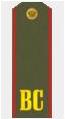 Сержант — воинское звание младшего командного  состава в армиях многих стран. В советской армии и Российских ВС и других силовых структурах воинское (специальное) звание сержанта введено приказом народного комиссара обороны от 2 ноября 1940 года.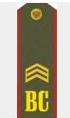 Прапорщик — воинское звание (чин) в армиях ряда стран. В Вооружённых Силах СССР звания прапорщика и мичмана введены с 1 января 1972 г.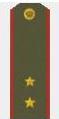 Лейтенант — воинское звание младшего офицерского состава в армии многих стран. Присваивается как офицерское звание военнослужащим, окончившим военные училища, и военнообязанным, прошедшим военную подготовку в гражданских вузах, а также в других случаях. Младшим лейтенантам звание лейтенант присваивается по истечении установленного срока выслуги при положительной аттестации.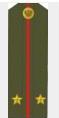 Капитан — воинское звание офицерского состава в армии и на флоте многих стран мира.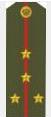 В артиллерии звание капитан соответствует должности командир батареи (комбат). Если это звание получает инженер, то звание именуется «инженер-капитан». Подобная система имеется и в ВМФ (инженер-капитан 3-го ранга, к примеру).Майор — первое звание старших офицеров.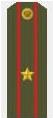 Перед воинским званием военнослужащего, проходящего военную службу в гвардейской воинской части, на гвардейском корабле, добавляется слово «гвардии».
К воинскому званию военнослужащего или гражданина, пребывающего в запасе, имеющего военно-учётную специальность юридического или медицинского профиля, добавляются соответственно слова «юстиции» или «медицинской службы».
К воинскому званию гражданина, пребывающего в запасе или находящегося в отставке, добавляются соответственно слова «запаса» или «в отставке».Полковник — воинское звание офицерского состава в армии России и в армиях большинства стран мира. Полковник относится к старшему офицерскому составу.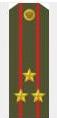 В вооружённых силах СССР воинское звание полковника введено постановлением ЦИК и СНК от 22 сентября 1935 года. В Российской армии располагается между званиями подполковника и генерал-майора.Генерал армии — воинское звание в армиях ряда государств.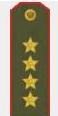 В армии Российской Федерации военнослужащим артиллерии, авиации, войск связи, танковых войск может быть присвоено звание «генерал армии» (в отличие от советской армии, где имелось звание маршал рода войск).